|   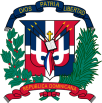 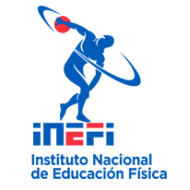 No. Solicitud:         Objeto de la compra: 	Rubro: Planificada: Detalle pedidoPlan de Entrega Estimado_________________________________________________Responsable de la Unidad Operativa de Compras y ContratacionesÍtemCódigoDescripciónUnidad de MedidaCantidad SolicitadaPrecio Unitario EstimadoMonto12Camisas manga cortaUnidad80625.0050,000.00ITBIS:18,000.00Total:Observaciones: ÍtemDirección de entregaCantidad requeridaFecha necesidad128028 de marzo del 2019